Clase :		Nombre : 					Apellido :_________________________________________________________________CO / EE : Extracto de la película “Eva”• Mira el extracto de la película y contesta a las preguntas.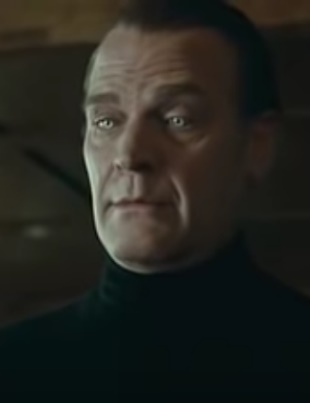  Explica quién es Max e inventa dos adjetivos para cualificarlo.________________________________________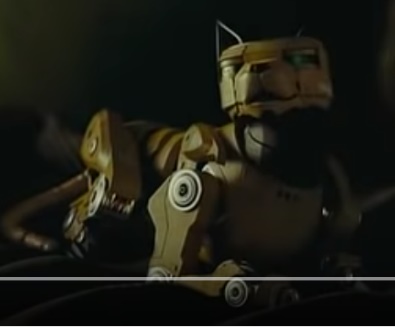 ¿Qué tiene de especial el gato-robot de Alex?_________________________________________¿Cuál es la profesión de Alex? ¿Qué es lo que intenta hacer?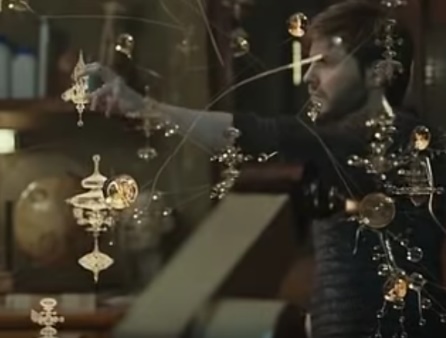 __________________________________________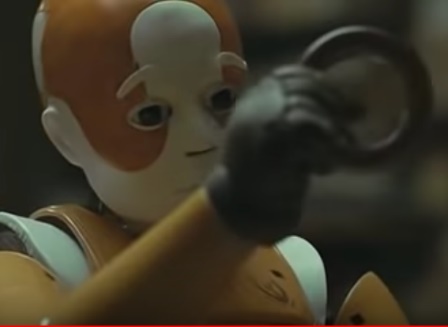 Explica por qué el niño-robot que está creando no es ordinario?___________________________________________¿Y tú, crees que algún día seremos capaces de crear robots con sentimientos? ¿Te parece que esto será una buena cosa? Justifica tu opinión. _____________________________________________________